Вестник                        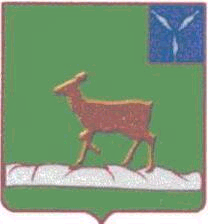 Ивантеевского муниципального районаофициальный  информационный бюллетень				 от 19 февраля 2021 года №3 (119)Официальный сайт администрации Ивантеевского муниципального районаivanteevka.sarmo.ruО внесении  изменений и дополненийв Устав Ивантеевского муниципального районаСаратовской областиВ соответствии  с  Федеральными законами от 6 октября 2003 года №131-ФЗ «Об общих принципах организации местного самоуправления в Российской Федерации», от 21 июля 2005 года  №97-ФЗ «О государственной регистрации уставов муниципальных образований»,  от 20.07.2020 г. №236-ФЗ О внесении изменений в Федеральный закон «Об общих принципах организации местного самоуправления в Российской Федерации», от 9 ноября 2020 года №363-ФЗ «О внесении изменений в статью 46 Федерального закона «Об общих принципах организации местного самоуправления в Российской Федерации», от 9 ноября 2020 года №370-ФЗ «О внесении изменений в Федеральный закон «Об общих принципах организации местного самоуправления в Российской Федерации» и статью 2613 Федерального закона «Об общих принципах организации законодательных (представительных) и исполнительных органов государственной власти субъектов Российской Федерации», от 22.12.2020 года №458-ФЗ «О внесении изменений в статью 52 Федерального закона «Об общих принципах организации местного самоуправления в Российской Федерации», от 29.12.2020 года №464-ФЗ «О внесении изменений в отдельные законодательные акты Российской Федерации в части оказания помощи лицам, находящимся в состоянии алкогольного, наркотического или иного токсического опьянения» и на основании статьи 19 Устава Ивантеевского муниципального района, Ивантеевское районное Собрание РЕШИЛО:1. Внести в Устав Ивантеевского муниципального района Саратовской области, принятый решением районного Собрания ОМО Ивантеевского района от 29 июня 2005 года №24 (с изменениями от 27 декабря 2005 года №60, от 11 июля 2006 года №55, от 29 ноября 2006 года №120, от 9 октября 2007 года №102, от 30 апреля 2008 года №58, от 10 марта 2009 года №19, от 24  февраля 2010 года №11, от 17 января 2011 года №1, от 6 февраля 2012 года №3, от 15 января 2013 года №2, от 29 ноября 2013 года №64, от 19 декабря 2014 года №66, от 30 марта 2015 года №18, от 6 августа 2015 года №66, от 26 февраля 2016 года №11, от 17 августа 2016 года №49, от 20 января 2017 года №2, от 19 мая 2017 года №44, от 26 октября 2017 года №75, от 26 февраля 2018 года №13, от 29 августа 2018 года №62, от 29 июня 2019 года №42, от 26 августа 2020 года №25) следующие изменения и дополнения:1.1. Статья 3.1. Права органов местного самоуправления муниципального района по решению вопросов, не отнесенных к вопросам местного значения муниципальных районов:а) часть 1 дополнить пунктом 16 следующего содержания:«16) осуществление мероприятий по оказанию помощи лицам, находящимся в состоянии алкогольного, наркотического или иного токсического опьянения.»;1.2. Статья  12.  Собрание граждан:а) часть 1 изложить в следующей редакции:«1. Для обсуждения вопросов местного значения, информирования населения о деятельности органов местного самоуправления и должностных лиц местного самоуправления, обсуждения вопросов внесения инициативных проектов и их рассмотрения на части территории муниципального района могут проводиться собрания граждан.»;  б) часть 2 дополнить абзацем следующего содержания:«В собрании граждан по вопросам внесения инициативных проектов и их рассмотрения вправе принимать участие жители соответствующей территории, достигшие шестнадцатилетнего возраста. Порядок назначения и проведения собрания граждан в целях рассмотрения и обсуждения вопросов внесения инициативных проектов определяется нормативным правовым актом представительного органа муниципального образования.»;1.3. Статья 14.  Опрос граждан:а) часть 2 дополнить предложением следующего содержания: «В опросе граждан по вопросу выявления мнения граждан о поддержке инициативного проекта вправе участвовать жители муниципального образования или его части, в которых предлагается реализовать инициативный проект, достигшие шестнадцатилетнего возраста.»;б) в части 4 слова «субъекта Российской Федерации» заменить словами «Саратовской области»;в) часть 3 дополнить пунктом 3 следующего содержания:«3) жителей муниципального образования или его части, в которых предлагается реализовать инициативный проект, достигших шестнадцатилетнего возраста, - для выявления мнения граждан о поддержке данного инициативного проекта.»;г)  часть 5 изложить в следующей редакции:«5. Решение о назначении опроса граждан принимается Ивантеевским районным Собранием. Для проведения опроса граждан может использоваться официальный сайт муниципального образования в информационно-телекоммуникационной сети «Интернет». В нормативном правовом акте представительного органа муниципального образования о назначении опроса граждан устанавливаются:1) дата и сроки проведения опроса;2) формулировка вопроса (вопросов), предлагаемого (предлагаемых) при проведении опроса;3) методика проведения опроса;4) форма опросного листа;5) минимальная численность жителей муниципального образования, участвующих в опросе;6) порядок идентификации участников опроса в случае проведения опроса граждан с использованием официального сайта муниципального образования в информационно-телекоммуникационной сети «Интернет»».д)  дополнить частью 7 следующего содержания:«7. Финансирование мероприятий, связанных с подготовкой и проведением опроса граждан, осуществляется:1) за счет средств местного бюджета - при проведении опроса по инициативе органов местного самоуправления или жителей муниципального образования;2) за счет средств бюджета Саратовской области - при проведении опроса по инициативе органов государственной власти Саратовской области».1.4.  Статья 18. Ивантеевское районное Собрание Ивантеевского муниципального района Саратовской области:а) Часть 1 изложить в следующей редакции:«1. Ивантеевское районное Собрание  - представительный орган  Ивантеевского  муниципального района Саратовской области (далее районное Собрание) состоит из глав поселений, входящих в состав  Ивантеевского муниципального района и депутатов представительных органов указанных поселений, избираемых представительными органами поселений из своего состава в соответствии с нормой представительства, установленной Законом Саратовской области от 29 октября 2014 года № 131-ЗСО «О порядке формирования и сроке полномочий представительных органов муниципальных районов в Саратовской области», исходя из численности поселений, входящих в состав  Ивантеевского муниципального района. Количество депутатов районного Собрания составляет 18 человек.».1.5. Статья 42. Подготовка муниципальных правовых актов: а) В части 3  вместо слов «части 7 статьи 7» вставить слова «положениям части 6 статьи 46»;б)  Часть 3 дополнить пунктом 3 следующего содержания:«3) проектов нормативных правовых актов, разработанных в целях ликвидации чрезвычайных ситуаций природного и техногенного характера на период действия режимов чрезвычайных ситуаций.»;1.6. Статья 50. Местный бюджет муниципального района:а) абзац второй изложить в следующей редакции:«Бюджет муниципального района (районный бюджет) и свод бюджетов  сельских поселений, входящих в состав муниципального района (без учета межбюджетных трансфертов между этими бюджетами), образуют консолидированный бюджет муниципального района.».1.7. Дополнить статьей 66 «Переходные положения» в следующей редакции:1) Часть 1 статьи 18 настоящего Устава «Ивантеевское районное Собрание Ивантеевского муниципального района Саратовской области» вступает в силу после истечения  срока полномочий Ивантеевского районного Собрания Ивантеевского муниципального района Саратовской области пятого созыва.1.8. Статью 66 «Вступление в силу настоящего Устава» считать статьей 67.2. Пункт 1.4. части 1 настоящего решения вступает в силу после истечения  срока полномочий Ивантеевского районного Собрания Ивантеевского муниципального района Саратовской области пятого созыва.3. Направить    настоящее решение  с  внесением  изменений и дополнений  на  государственную  регистрацию,  после  которой  решение  подлежит  официальному опубликованию.4. Решение вступает в силу с момента  его официального опубликования после государственной  регистрации.Учредитель располагается по адресу: 413950, Саратовская область, с. Ивантеевка, ул. Советская, д.14Тираж Бюллетеня: 50 экземпляров. Бесплатно;Главный редактор: Басов В.В.Адреса издателя: 413950, Саратовская область, с. Ивантеевка, ул. Советская, д.14, тел. 5-16-41Электронный адрес: iva_omo@rambler.ruОфициальный сайт ivanteevka.sarmo.ru  Выпуск №3(119)Издается с 2016 годаФевраль-2021Председатель Ивантеевскогорайонного Собрания  	                          А.М. НелинГлава Ивантеевского муниципального района Саратовской области                            В.В. Басов  